Smlouva o provádění prací - mytí podlahč.j.: S /2020I. Smluvní stranyObjednatel:Gymnázium, Praha 10, Voděradská 2Voděradská 900/2 100 00 Praha 10 Strašnice IČO : 613 85 361Zastoupené : Mgr. Jitkou Fišerovou, ředitelkou školy Zhotovitel:MIOREALITY proíi services, s.r.o.Londýnská 730/59 120 00 Praha 2 IČ: 02563533 DIČ: CZ02563533Zastoupená: jednatelem společnosti hig. Viktorem KlučkouPředmět smlouvyPředmětem smlouvy je čištění koberců, schodiště a palubovky v budově gymnázia. Práce, jež jsou předmětem léto smlouvy jsou specifikovány v Příloze č. 1.Místo plněníPráce, jež jsou předmětem této smlouvy a jsou specifikovány včl. II., budou zhotovitelem prováděny v prostorách objednatele na adrese: Voděradská 900/2, Praha 10, 100 00.IV.Doba plněníPráce, jež jsou předmětem této smlouvy a jsou specifikovány včl. II., budou zhotovitelem prováděny od 5.8. - 18.8.2020. V pracovní dny mezi 8 -16 hodinou.V.Platební podmínkyCena prací je stanovena dohodou smluvních stran ve smyslu platného zákona o cenách, a činí celkem 57 758,14Kč slovy padesátsedmtisícsedmsetpadesátosmkorunčtrnácthalčřú včetně DPH.VI.PodmínkyPráce budou zhotovitelem prováděny pravidelně v pracovních dnech.Platba bude provedena na základě faktury vystavených zhotovitelem. Fakturu se všemi náležitostmi účetního a daňového dokladu předloží zhotovitel objednateli po převzetí práce objednatelem.Objednatel je oprávněn ve lhůtě splatnosti vrátit zhotoviteli neúplnou, nesprávně účtovanou nebo nedoloženou fakturu k opravě nebo k doplnění, aniž tím bude v prodlení se zaplacením. Objednatel musí uvést důvod vrácení, v takovém případě běží nová lhůta splatnosti ode dne doručení (odevzdání) opraveného dokladu objednateli.Oprávněně vystavené a doložené faktury mají splatnost 14 dní od doručení na adresu objednatele. Povinnost zaplatit je splněna dnem odepsání fakturované částky z účtu objednatele.V případě prodlení objednatele s úhradou fakturované ceny se objednatel se zavazuje uhradit zhotoviteli úrok z prodlení dle platného zákona.Nedodrži-li zhotovitel rozsah plnění uvedených v čl. II. této smlouvy, má objednatel právo účtovat zhotoviteli smluvní pokutu ve výši 0,5 % z celkové ceny za měsíční plnění bez DPH dle čl. V. odst. 1 smlouvy za každý den prodlení až do zjednání nápravy.V případě hrubého porušení povinnosti jednou ze smluvních stran, pokud po písemném upozornění nedojde k nápravě do 10 kalendářních dní, je druhá smluvní strana oprávněna jednostranně odstoupit od této smlouvy a účinky tohoto odstoupení nastávají dnem doručení.Doba trvání smlouvyTato smlouva se uzavírá na dobu určitou viz bod IV. Její platnost lze ukončit dohodou smluvních stran nebo písemnou výpovědí jedné ze smluvních stran.V případě, že objednatel bude v prodlení úhrady fakturované ceny po dobu delší než 30 kalendářních dnů, tak je zhotovitel oprávněn jednostranně odstoupit od této smlouvy a účinky tohoto odstoupení nastávají dnem doručení odstoupení objednateli.Zhotovitel .se zavazuje:provádět sjednané práce vlastní technologií a za pomocí osob, které jsou s nímv pracovním či jiném smluvním vztahu a seznámit řádnč tyto osoby se všemi jejich právy a povinnostmi při výkonu prací, které pro ně vyplývají z právních předpisů či zásad dodržování pořádku.Obstarávat na vlastní náklady veškeré pracovní pomůcky, zařízení a čisticí prostředky,které budou za potřebí plnění prací.Zajistit, že všichni jim využívané osoby k plnění prací budou poučeny či proškolenyz předpisů o bezpečnosti práce a ochraně zdraví při práci a předpisů požární ochrany.Zabezpečit organizaci veškerých sjednaných prací.Pojistit svoji živnost na odpovědnost za škody způsobené při výkonu sjednaných prací.Dbát na bezúhonnost a dobrý morální kredit osob využívaných k plnění prací.Zajistit pravidelnou kontrolu provádění sjednaných prací.Objednatel se zavazuje:Umožnit osobám využívaným zhotovitelem k plnění prací a dále osobě vykonávající zazhotovitele kontrolu provádění prací přístup do prostor místa plnění prací ve stanovené době (viz. čl. IV.).Umožnit zhotoviteli bezplatně odběr elektrické energie a vody nutné k provedení prací.Poskytnout zhotoviteli bezplatně prostor pro uložení pracovních nástrojů, čistícíchprostředků, ochranných pracovních prostředku a jiných podobných předmětů.IX.Jiná ujednání1.Smluvní strany se zavazují, že budou činit průběžně preventivní opatření proti možnému vzniku škod na majetku objednatele i zhotovitele. Při případném vzniku škody jsou pověření zaměstnanci smluvních stran povinni neprodleně pořídit společný záznam o škodě s uvedením druhu, příčiny a výše škody včetně určení odpovědnosti. V případě určení odpovědnosti smluvní strana, odpovědná za vzniklou škodu, nahradí poškozené smluvní straně hodnotu poškozené věci.X.Závěrečná ustanoveníSmluvní strany sc zavazují řešit případné spory z této smlouvy vzniklé nejdřívevzájemnou dohodou a teprve pokud nebude mimosoudní dohoda možná, tak k soudnímu řešeni sporu.Tato smlouva byla sepsána ve 2 vyhotoveních, z nichž každá smluvní strana obdrží pojednom.Smluvní strany prohlašují, že si tuto smlouvu před jejím podpisem přečetly, a že bylauzavřena po vzájemném projednání podle jejich pravé a svobodné vůle, určitě, vážně a srozumitelně, nikoli v tísni za nápadně nevýhodných podmínek, strany potvrzují autentičnost této smlouvy svým podpisem.Smluvní strany výslovně sjednávají, že uveřejnění této smlouvy v registru smluv dle zákona č. 340/2015., o zvláštních podmínkách účinnosti některých smluv, uveřejňování těchto smluv a o registru smluv (zákon o registru smluv) zajistí Gymnázium, Praha 10. Vodčradská 2.Obě smluvní strany se budou řídit obecným nařízením EU 2016/679 o ochraně osobních údajů (GDPR).Ke smlouvě jsou připojeny přílohy:Příloha č. 1: Seznam pracíV Praze dne	-¿OÍVza objednateleza zhotovitelei ■ í VW '-J		Mgr. Jitka Fišerová>' ředitelka školy/ jMI0REAL1TY prii renyíces, s.r.-c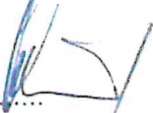 t rr.-fýnská ry.meo Pra ynpan Klučka jednatel společnostiStrana •) z 4Příloha číslo 1. Ke smlouvěPředmětem smlouvy je čištění koberců, schodiště a palubovky v budově gymnázia./koberce	369 m2palubovka	342 m2	/schodiště	200 m2	A.--77/